8pr20 / Trieste 10.05.2020	SPETTABILIAlle Società affiliate F.I.S.R. / F.V.G.Ai Consiglieri di Specialità F.I.S.R. / F.V.G.Ai Delegati Territoriali GO, PN, TS, UDAl C.U.G. F.I.S.R. / F.V.G.Al G.U.R. F.I.S.R. / F.V.G. E p.c.	All’Avv. Zucco Ilaria             (Ass.te G.U.R. / F.V.G.)Oggetto: emergenza Covid – allenamenti atleti F.I.S.R. – Friuli Venezia Giulia.Escludendo l’attività fisica individuale che ognuno può svolgere autonomamente all’aperto, per le associazioni sportive, vengono autorizzati gli allenamenti solamente per gli atleti di interesse nazionale, come indicato nell’elenco inviato alle Società da parte della F.I.S.R. – Roma, in data 09.05.2020, a partire da Lunedi 11 maggio 2020, osservando e rispettando le normative delle linee guida federali. Le linee guida e l’elenco degli atleti autorizzati agli allenamenti si trovano anche sul sito regionale www.fisrfvg.it nella pagina new nella home page e archivio new.Con i più cordiali saluti.Il Pres. Reg. FISR/FVGZorni Maurizio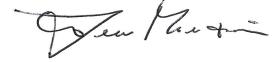 